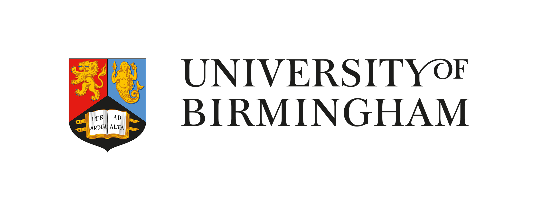 REQUEST FOR HAZARDOUS WASTE DISPOSAL PART 1To Environmental Services Please arrange for collection and disposal of the waste listed in Part 2 overleaf.The waste meets the following conditions, as appropriate:containers are sound, leak proof and sealed by a secure closure;each container or item of equipment is durably labelled with the proper name of the substance(s), and the hazard warning symbol(s) depicting the major hazard(s) assigned under the CLP(Classification, Labelling & Packaging) Regulations 2015 and, where required, the room number and Campus Map Building Number;the Hazardous waste content equipment is sealed against accidental release;potentially unstable substances have been appropriately stabilised.For Use by Campus ServicesConfirmation of proposed date for removal of wasteFor Use by Budget Centre/DepartmentConfirmation of removal of wasteI confirm the waste removed matches exactly the waste listed in Part 2Form: Physical Form, L = liquid; P = powder; S = solid; M = mixed Codes: Hazardous Properties Codes*Type:	6 digit HP code** From Hazardous Waste: Guidance on Assessments (GUIDANCE/11/HWGA/17)Sheet Number     ofForm: Physical Form, L = liquid; P = powder; S = solid; M = mixed Codes: Hazardous Properties Codes*Type:	6 digit HP code** From Hazardous Waste: Guidance on Assessments (GUIDANCE/11/HWGA/17)Sheet Number     of	    ofForm: Physical Form, L = liquid; P = powder; S = solid; M = mixed Codes: Hazardous Properties Codes*Type:	6 digit HP code** From Hazardous Waste: Guidance on Assessments (GUIDANCE/11/HWGA/17)Sheet Number     of	    ofDateBudget Centre/DeptContact namePhone numberLocation of wasteCampus map building numberPurchase order numberAccount numberNumber of sheets in Part 2Budget Centre Hazardous Waste CoordinatorName Budget Centre Hazardous Waste CoordinatorSignatureWaste Series ID numberConsignment note codeEnv Services Contact Date for collection PhoneBudget Centre ContactName Date of CollectionBudget Centre ContactSignatureDate of CollectionSubstance/Material/Equipment NameHPCode (see below)Type (see below)Conc./ amountForm (see below)ContainerContainerContainerSubstance/Material/Equipment NameHPCode (see below)Type (see below)Conc./ amountForm (see below)NumberTypeSizeSubstance/Material/Equipment NameHPCode (see below)Type (see below)Conc./ amountForm (see below)ContainerContainerContainerSubstance/Material/Equipment NameHPCode (see below)Type (see below)Conc./ amountForm (see below)NumberTypeSizeSubstance/Material/Equipment NameHPCode (see below)Type (see below)Conc./ amountForm (see below)ContainerContainerContainerSubstance/Material/Equipment NameHPCode (see below)Type (see below)Conc./ amountForm (see below)NumberTypeSize